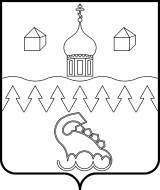 КОТЛАССКИЙ МУНИЦИПАЛЬНЫЙ ОКРУГ АРХАНГЕЛЬСКОЙ ОБЛАСТИ СОБРАНИЕ ДЕПУТАТОВ(пятнадцатая внеочередная сессия первого созыва)РЕШЕНИЕот 28 июля 2023 года  								           № 145Об исполнении бюджета Котласского муниципального округа Архангельской области за 1 квартал 2023 годаРассмотрев и заслушав информацию администрации Котласского муниципального округа Архангельской области об исполнении бюджета Котласского муниципального округа Архангельской области за 1 квартал                        2023 года, представленную заместителем начальника Финансового управления Явновой Таисией Леонидовной, Собрание депутатов Котласского муниципального округа Архангельской области РЕШИЛО:1. Информацию об исполнении бюджета Котласского муниципального округа Архангельской области за 1 квартал 2023 года принять к сведению.Председатель Собрания депутатов 				       А.А. Бильчук